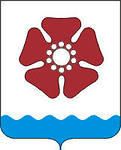 КОНТРОЛЬНО - СЧЕТНАЯ  ПАЛАТА МУНИПАЛЬНОГО ОБРАЗОВАНИЯ «СЕВЕРОДВИНСК»164501, г. Северодвинск,                                                                                 тел./факс (8184)52 39 82, 58 39 85ул. Бойчука, 3                                                                                                   е-mail:  ksp77661@yandex.ru  Заключение № 78
   по проекту решения Совета депутатов Северодвинска «О создании штаба народных дружин Северодвинска»                                             10 декабря  2014 года	Настоящее заключение подготовлено Контрольно-счетной палатой Северодвинска в соответствии с частью 2 статьи 157 Бюджетного Кодекса РФ, Федерального закона от 07.02.2011 № 6-ФЗ «Об общих принципах организации и деятельности контрольно-счетных органов субъектов Российской Федерации и муниципальных образований», Положением о бюджетном устройстве и бюджетном процессе в муниципальном образовании «Северодвинск», утвержденным решением Совета депутатов Северодвинска от 26.06.2008 № 74,  Положением о Контрольно-счетной палате муниципального образования «Северодвинск», утвержденным решением Совета депутатов Северодвинска от 28.11.2013 № 34, по проекту решения Совета депутатов Северодвинска «О создании штаба народных дружин Северодвинска».При рассмотрении проекта решения Контрольно-счетная палата Северодвинска отмечает следующее:Проектом решения предлагается создать штаб народных дружин и утвердить его состав.  Замечания Контрольно-счетной палаты, указанные в Заключении № 74                    от 27.11.2014,  учтены.Данный  проект решения финансово-экономической экспертизы не требует.  Принятие проекта решения «О создании штаба народных дружин Северодвинска» на заседании Совета депутатов Северодвинска находится в компетенции представительного органа.Председатель Контрольно-счетной палатыСеверодвинска                                                                                                             Попов О.А.Исп. Минина Е.В.(8184)583985